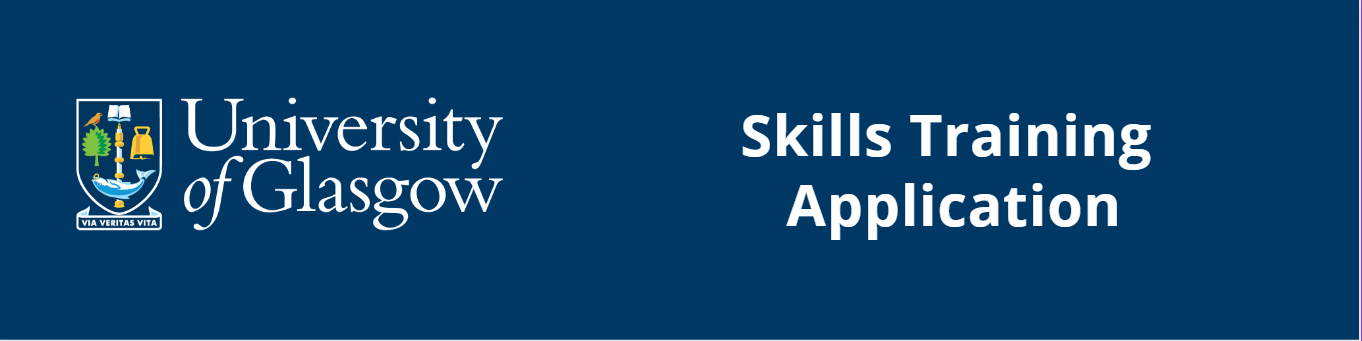 Skills training activities should be lead by postgraduate research students or early career researchers and should fit with development of skills and attributes outlined in the Researcher Development Framework.Applications must be approved and signed by the relevant Postgraduate Convenor, or Deputy, prior to submission by email to: mvls-gradschool@glasgow.ac.uk with Skills Training Application in the email subject line. The Training & Awards Committee will not consider any application which is incomplete. Retrospective applications will not be considered.The maximum award will normally be £2000. If you wish to bid for more than this, please contact the MVLS Graduate School to discuss.Signature of Applicant:							Date:					
PRINT NAME:Signature of Postgraduate Convenor:					Date:						
PRINT NAME:RETURN FORM TO: mvls-gradschool@glasgow.ac.uk by the appropriate closing date.Applications are considered 4 times each year: 16 August/16 November/16 February/16 May. Applicants will be informed of the outcome within 2 weeks of each closing date.IMPORTANT:The use of Air BnB accommodation bookings is prohibited on all bookings. It is the responsibility of students to ensure they comply with this policy. Airbnb is prohibited as the University has a duty of care to students (& staff – same prohibition applies) - it is unregulated and may not meet safety standards, it does not offer 24-hour assistance to travellers in the event of cancellation or emergency and some funders do not allow the use of Airbnb.Book travel using the University Travel Hub: https://www.gla.ac.uk/myglasgow/procurementoffice/universitytravelhub/bookmyowntravel/
Name:ID:Email:Year of study:Prog (PhD, MD, MVM, MScR):School:Location of training:Dates of training:Total amount of funding requested: